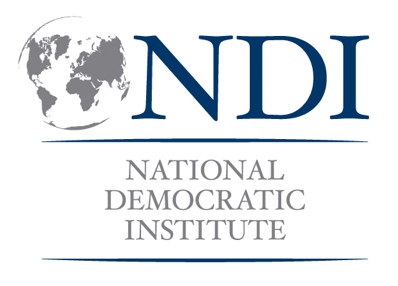 Understanding Political Corruption: Recognizing and Addressing MalpracticesTRAINING MANUAL FOR POLITICAL PARTIESNDI Regional Integrity Program in Southeast EuropeIntroductionIn the dynamic landscape of contemporary politics, the issue of corruption remains a persistent challenge that threatens the very fabric of our democracies. For regions such as the Western Balkans, where the echoes of historical, political, and socio-economic complexities reverberate, the need to address corruption is not just urgent, but vital.This manual has been crafted for political parties to engage with their party members, prospective candidates, and office holders. Its purpose is twofold: to deepen the understanding of corruption and its manifestations and to actively address and counteract it. Recognizing the pivotal role political parties play in shaping public opinion and policy direction, this guide underscores the importance of equipping party members with the tools and knowledge to stand firm against corruption.Moreover, the manual goes beyond mere awareness and seeks to assist parties in empowering its members to not only confront corruption head-on but also to develop and implement specific mechanisms that contribute significantly to curbing political corruption.Produced by the Regional Integrity program of the National Democratic Institute (NDI), this manual underscores the importance of this topic for the Western Balkans. As the region embarks on a journey of transformation, fostering a political environment free of corruption is paramount. Political parties, as foundational pillars of democracy, have a significant role to play in this endeavor. By embracing anti-corruption measures, advocating for transparency, and fostering integrity within their ranks, parties can lead by example and pave the way for a brighter, corruption-free future for the entire region.Training OutlineFormat: Full Day training1. Introductory Session (40 minutes)The introductory session aims to lay the foundation for a candid and constructive dialogue. It also humanizes the issue of corruption by bringing personal experiences to the fore. This would likely make the subsequent sessions more meaningful and relatable for the participantsa) Welcoming Remarks (5 minutes)Trainer's introduction and welcome note to participants.b) Personal Reflections and Introductions (20 minutes)Prompt: "Have you ever felt that you were part of, or witnessed, a situation that could be described as corruption? Please remember, this is a safe space and there's no judgment. We're here to learn." Give participants a couple of minutes to reflect silently.Allow participants to share their experiences. This is optional, and they can be as vague as they are comfortable with. Emphasize confidentiality and respect within the room. Names, specific details, or identifiers should be avoided. Trainer(s) can share an example from their experience to kick-start the conversation if needed. Also, in the same time, invite participants to introduce themselves by stating their name, family name, party and position.c) Objectives of the Day and Participants’ Expectaction (10 minutes)Brief overview of what participants can expect to learn and achieve by the end of the training.The overall aim is to not only inform but also activate and empower political party members to become active agents in the fight against corruption within their organizations and the broader political landscape.Awareness and Understanding: Equip participants with a comprehensive understanding of corruption, its different forms, and its repercussions on society, especially regarding public trust, policy-making, and economic development.Recognition: Enable participants to identify and distinguish between various forms of corruption through case studies and real-life scenarios.State and Intra-party Mechanisms: Introduce participants to the existing anti-corruption mechanisms within the state and political parties. Analyze and understand the present mechanisms, their strengths, and areas of improvement.Recommendation Building: Encourage participants to collaboratively think about and recommend enhancements to current state anti-corruption legislation, as well as improvements in internal party anti-corruption procedures and mechanisms.Effective Communication: Equip participants with skills and strategies to effectively communicate corruption-related issues to the public, emphasizing the direct consequences of corruption on citizens. Participants will be trained to craft powerful narratives and key messages on the topic.Engagement and Participation: Foster a space for open dialogue, allowing participants to reflect on personal experiences with corruption and engage in discussions to share insights and opinions.After presenting the objectives of the training, it's crucial to align these with the participants' personal expectations to ensure the training is relevant and impactful. Begin by saying:"As we've outlined our primary objectives for this training, we would like to take a moment to hear from each of you. Understanding what you hope to gain or learn from this session will help us tailor our discussions and ensure that we address your concerns and aspirations. Please take a few moments to share: What are your personal expectations from this training? Are there specific areas or topics you hope we will delve deeper into?"Encourage open dialogue and note down the participants' responses. This will not only provide valuable feedback for the ongoing session but also for future trainings. Ensure that throughout the training, you make efforts to align the content and discussions with the expectations expressed by the participants.As participants voice their expectations, actively listen and capture the key points on a flip chart. Use concise wording, and if necessary, seek clarity by asking them to elaborate briefly.Once you've written down the expectations from everyone, place the flip chart in a location that's easily visible to all attendees throughout the training.Importance of Anti-Corruption in Politics (5 minutes)Brief note on how corruption undermines public trust, impacts policy-making, and stalls development.Corruption isn't just about money disappearing into the wrong pockets - it's a malignant force that strikes at the very heart of our democracy.Public Trust: At the cornerstone of any democracy lies the trust its citizens place in their leaders and institutions. Corruption erodes this trust. Every act of bribery, embezzlement, or dishonesty sends a message: that our political system prioritizes personal gain over public welfare. And as trust dwindles, so does citizens' engagement and participation.Policy-making: When corruption infiltrates our political arena, policies are no longer designed for the greater good, but rather to benefit a select few. As a result, the broader population's needs and aspirations are overshadowed by those of special interests. This deviation from true representation weakens the foundations of our democratic ideals.Stalling Development: The economic ramifications of corruption are palpable. Funds that should be channeling towards infrastructure, healthcare, education, and public services often get sidetracked. This not only impedes our nation's growth but also widens socio-economic inequalities.In essence, corruption is more than just illicit transactions; it's the theft of our democratic ideals, aspirations, and potential. As stewards of this democracy, it's our duty to stand firm against it, ensuring that our politics remains transparent, accountable, and truly representative.At the end of this session, please ask participants if there's anything they would like to add regarding the negative consequences of corruption in society. Encourage them to share personal observations or experiences that reinforce or expand upon the points discussed.To facilitate the "Personal Reflections" and "Group Discussion" sections:Facilitation Tips:Maintain a neutral stance and ensure the environment feels safe for sharing.Set clear guidelines at the beginning. For example, what is shared in the room stays in the room.Use open-ended questions to encourage discussion and avoid leading questions which might suggest judgment.Monitor time to ensure everyone who wishes to share gets an opportunity.Respect and acknowledge the courage of those who choose to share.2. Forms of Political Corruption (40 minutes)a) Definition and types of corruption (10 minutes)Definition: Corruption, at its core, refers to the abuse of power or position to achieve a personal gain, whether monetary or in terms of influence.Types of Corruption:Grand Corruption:Definition: Grand corruption is a form of corruption that occurs at the top levels of government, typically involving significant sums of money, major projects, or high-ranking officials.Impact: The ramifications of grand corruption are widespread and can:Distort national policies, legislation, and major decision-making processes for the personal benefit of a select group of leaders or elites.Deprive the public of vast amounts of resources which could have been used for public welfare.Undermine the fabric of democracy by eroding trust in top leadership and institutions.Example: A classic instance of grand corruption might be when high-ranking officials manipulate the awarding of large public contracts to benefit companies they own or get kickbacks from.Petty Corruption:Definition: This form of corruption is more localized and often takes place at the lower echelons of public service. Petty corruption is characterized by the everyday abuse of entrusted power by low- to mid-level public officials.Impact: While each individual act might seem small, cumulatively, they can:Erode public trust in basic services.Increase the cost of and reduce access to vital services like health care, education, or utilities.Create an environment where corruption becomes a normalized and accepted part of life.Example: A traffic officer demanding a bribe to ignore a minor traffic violation is a typical case of petty corruption.Political Corruption:Definition: Political corruption involves the manipulation of policies, institutions, and rules of procedure by political decision-makers, who abuse their position to sustain their power, status, and wealth.Impact: The effects of political corruption are profound, leading to:An unfair electoral environment where certain parties or candidates have undue advantages.Misallocation of resources based on political affiliations or favors rather than public needs.A disillusioned electorate that feels its representatives are not genuinely serving its interests.Example: A politician might redirect public funds to projects in regions that support them, not because the projects are critically needed, but to gain electoral favor.Each type of corruption, whether grand, petty, or political, poses unique challenges. Recognizing and understanding these distinctions is crucial for crafting targeted anti-corruption strategies and interventions.Additional Insight: It's essential to recognize that corruption is not always about money. It can be about changing laws, rules, or decisions to benefit a particular party at the detriment of others.b) Forms of Political Corruption (30 minutes) 1. Bribery:Definition: Bribery refers to the act of offering, giving, receiving, or soliciting something of value with the aim to influence the actions of an individual in charge of a public or legal duty.Global Insight: Transparency International’s Global Corruption Barometer indicates that more than 1 in 4 people paid a bribe in the last year when accessing public services.Bribery: A Closer LookKey Elements:Giver and Receiver: There are typically two parties involved in bribery: one offering the bribe and another accepting it.Intent: A crucial component of bribery is the intent behind the transaction. The offering must aim to influence the recipient in some way that they would not have done otherwise without the bribe.Value: While we often think of bribes as monetary, they can take various forms such as gifts, favors, privileges, promotions, or anything else of value.Examples:A businessperson offering luxury vacations to a government official in exchange for granting a lucrative contract.A motorist giving money to a traffic officer in hopes the officer will overlook a traffic violation.A job applicant gifting a recruiter expensive electronics to be favored for a position.Implications:Undermines Fair Play: Bribery can distort economic and social outcomes. For instance, contracts might not be awarded to the most efficient provider but to whoever pays the highest bribe.Compromises Integrity: By accepting bribes, officials or individuals compromise the trust placed in them by their office, institution, or community.Hampers Economic Development: Countries rampant with bribery often see reduced foreign investments. Investors may perceive such environments as risky or unstable.Distorts Market Dynamics: In business, bribery can distort the principles of free-market capitalism. Companies that rely on the quality of their products and services might be edged out by those that rely on bribery.Legal Implications:Bribery is illegal in most jurisdictions and can lead to severe penalties for both the giver and the receiver. This can include hefty fines, job termination, reputational damage, and imprisonment.Prevention:Strict Legislation: Governments can enforce strict anti-bribery laws and regulations.Whistleblower Protections: Ensuring that individuals who report bribery are protected can encourage more people to come forward.Internal Company Policies: Companies can foster a culture of integrity and transparency, where bribery is not tolerated.Bribery, in essence, compromises the very foundations of trust, integrity, and fairness in both public and private sectors. Combating it requires collective effort, stringent regulations, and a culture that promotes ethics over personal gain.2. Nepotism and Cronyism:Definitions:Nepotism: Nepotism refers to the favoritism shown by someone in power to their relatives or close friends, especially in granting them jobs or other advantages, regardless of merit.Cronyism: Cronyism is the practice of favoring close friends or associates in professional decisions, such as awarding contracts or giving promotions, without consideration for the public good or merit.Global Insight: The World Bank's report on "Elite Capture" discusses how, in many countries, a small group of interconnected families and businesses control a significant portion of economic assets, influencing political decisions.Nepotism and Cronyism: A Closer LookKey Elements:Family Ties: Nepotism typically revolves around familial relationships. A person in a position of power might give preferential treatment to a family member.Lack of Merit: Often, those who benefit from nepotism aren't necessarily the most qualified for the role or privilege they receive.Examples:A CEO hiring their inexperienced son or daughter for a high-ranking position in the company over a more qualified external candidate.A politician using their influence to secure scholarships for their nieces and nephews.CronyismKey Elements:Friendships and Associations: Unlike nepotism, which is family-centered, cronyism revolves around personal friendships or close associations.Lack of Objective Standards: Decisions made out of cronyism bypass regular protocols, procedures, or standards that are typically used to ensure fairness and meritocracy.Examples:A government official awarding a lucrative contract to a company owned by their golf buddy, even if the company isn't the best fit for the job.A manager promoting a close friend over other more qualified employees.Implications:Undermines Meritocracy: Both practices challenge the principle of meritocracy, where positions and privileges should be awarded based on competence and abilities.Loss of Public Trust: When leaders engage in nepotism or cronyism, it can erode public trust in institutions or organizations.Inefficiency: Appointing individuals based on relationships rather than skills can lead to inefficiency and incompetence, hampering progress and productivity.Moral and Ethical Concerns: Such practices raise ethical issues as they sideline fairness, equity, and justice.Legal Implications: While not always illegal, many jurisdictions and organizations have policies and regulations that discourage or penalize nepotism and cronyism to ensure fairness, especially in public service or large corporations.Prevention:Transparent Recruitment Processes: Organizations can set clear, merit-based criteria for recruitment and promotions.Conflict of Interest Policies: Individuals should be required to disclose relationships that could influence their professional decisions.Independent Oversight: Appointing an external or independent body to oversee major decisions can help prevent favoritism.In essence, both nepotism and cronyism undermine the principles of fairness, equity, and justice. Addressing these issues requires robust systems of checks and balances and a cultural shift that values merit and integrity over personal relationships.3. Patronage:Definition: Patronage refers to the power of a person or organization to grant favors, jobs, or benefits to supporters, loyalists, or known associates, often in return for support or loyalty, especially in politics.Historical Insight: The Gilded Age in the United States (late 19th century) saw a rampant patronage system, where political supporters were given public jobs as rewards.Patronage – A Closer LookKey Elements:Exchange-Based Relationship: At its core, patronage is based on a quid pro quo system. One person provides support (like political backing, votes, or financial contributions), and in return, they expect and often receive favors.Loyalty Over Merit: Decisions made due to patronage prioritize loyalty and allegiance over qualifications, merit, or suitability.Examples:A newly-elected mayor offering high-ranking municipal jobs to their campaign contributors or those who assisted in their electoral efforts.A government leader ensuring that lucrative contracts are awarded to businesses that supported their party or campaign.Implications:Undermines Meritocracy: Much like nepotism and cronyism, patronage poses a challenge to the principle of meritocracy. Jobs and benefits are awarded based on political loyalty or support rather than competency or suitability.Breeds Inefficiency: Since the best candidates might be overlooked for key positions, this can lead to inefficiency and incompetence, impairing the functioning of organizations, especially public institutions.Erosion of Public Trust: When the public perceives that jobs and benefits are handed out based on favoritism rather than fairness, it can erode trust in institutions or political systems.Skewed Priorities: Decision-makers might focus on rewarding loyalists rather than addressing broader societal needs.Legal Implications:Many democracies have implemented laws and regulations to curtail excessive patronage, recognizing its potential to breed corruption and undermine institutional integrity. In some jurisdictions, blatant patronage may be illegal, especially if public funds are misused in the process.Prevention:Transparent Recruitment and Awarding Processes: Establishing transparent, standardized processes for recruitment and contract awards can minimize the chances of patronage.Public Scrutiny: Allowing for public scrutiny and media oversight of decisions, especially in public sector hiring and contract awarding, can act as a deterrent.Legislation and Policies: Governments and organizations can implement clear anti-patronage laws and guidelines.In summary, while patronage has deep historical roots in many political systems, its potential to corrode the foundational principles of fairness, merit, and public trust makes it a critical issue to address in modern governance. Addressing patronage requires a combination of systemic changes, legal regulations, and cultural shifts towards greater transparency and accountability.4. Embezzlement:Definition: Embezzlement is the theft or misappropriation of funds or property entrusted to one's care, typically in an employment or official capacity.Global Insight: Embezzlement is not just limited to public officials. Senior executives of corporations can also be involved, as seen in the case of the Enron scandal in the early 2000s.Embezzlement: A Closer LookKey Elements:Breach of Trust: Embezzlement typically occurs when someone abuses their position of trust to access and misappropriate funds or assets.Unauthorized Use: The person embezzling the funds uses them for personal gain or purposes outside of what they were intended for.Intent: There is a clear intention on the part of the embezzler to deprive the rightful owner of their funds or assets permanently.Examples:A financial officer diverting company funds into a personal account.A government official using public funds for personal vacations or luxury goods.Implications:Financial Loss: The most immediate consequence is the loss of funds or assets, which can cripple organizations, especially smaller ones.Erosion of Trust: Embezzlement can severely damage the reputation of organizations, making stakeholders wary and less likely to invest or support in the future.Organizational Dysfunction: If undetected, embezzlement can lead to inaccurate financial reporting, leading to poor decision-making.Legal Repercussions: Embezzlement is a crime in most jurisdictions, and those found guilty can face severe penalties, including imprisonment.Legal Implications:Embezzlement laws differ by jurisdiction but generally, the crime is punishable based on the amount embezzled, with higher amounts leading to more severe punishments. Besides criminal charges, embezzlers might also be sued civilly to recover stolen funds.Prevention:Internal Audits: Regularly scheduled internal audits can detect and deter embezzlement.Segregation of Duties: No single individual should be responsible for all parts of any critical financial transaction.Whistleblower Protections: Encourage employees to report suspicious activities without fear of retaliation.Background Checks: Ensure thorough background checks for employees in positions of financial responsibility.In summary, embezzlement poses a significant risk to organizations both in terms of financial loss and reputational damage. Its clandestine nature means that proactive measures, including internal controls and an organizational culture of integrity, are essential in mitigating the risks associated with it.5. Rent-seeking and Vote-buying:Definition: Rent-seeking occurs when an individual, entity, or institution uses their resources to obtain an economic gain from others without reciprocating any benefits back to society through wealth creation.Vote-buying is a form of electoral fraud where candidates or their agents offer money, gifts, services, or benefits to voters in return for their support at the polls.Global Insight: In 2012, Mexico's Institutional Revolutionary Party faced allegations of distributing gift cards to voters ahead of a major election.Rent-seeking and Vote-buying: A Closer Look1. Rent-seekingKey Elements:No Wealth Creation: Rent-seekers look for ways to increase their own wealth without creating new wealth.Exploiting the System: Often, it involves leveraging control over an asset in a way that affects public policy or economic conditions to favor them, without contributing anything new or beneficial.Inefficient Allocation: Rent-seeking can lead to a misallocation of resources because it promotes personal gain over societal benefit.Examples:A business lobbying for exclusive benefits or tax breaks that do not benefit consumers or the economy at large.Entities paying bribes to get licenses or permits which give them an unfair advantage over competitors.2. Vote-buyingKey Elements:Illicit Transaction: Vote-buying involves an explicit or implicit quid pro quo agreement between the vote-buyer and the voter.Undermining Democracy: This practice disrupts the free and fair electoral process, rendering elections less reflective of the actual will of the people.Short-Term Benefits vs. Long-Term Implications: While voters might receive an immediate gain, they may suffer long-term consequences if the elected officials fail to work for broader societal good.Examples:A candidate offering cash directly to voters in exchange for their votes.Distributing goods, like food or clothing, during campaign events with the implicit understanding that recipients should vote for the distributing candidate.Implications:For Rent-seeking:Economic Inefficiency: Resources are spent on winning privileges or securing monopolies, not on genuine innovation or productivity.Weakened Trust: Public trust in institutions can diminish when rent-seeking is rampant.Barriers to Entry: New competitors can find it hard to enter markets or sectors dominated by rent-seekers.For Vote-buying:Distorted Representation: The resulting elected officials may not represent the broader interests of the populace.Policy Misdirection: Policies may be skewed to favor certain groups or interests over broader public needs.Eroded Public Trust: Citizens might become disillusioned with the democratic process when they perceive that elections can be "bought."Legal Implications: Both practices, in many jurisdictions, are illegal and can result in significant penalties, fines, or imprisonment. However, the clandestine nature of these activities means they often require active measures to detect and combat.Prevention:For Rent-seeking:Transparent Procedures: Clear and transparent rules for business operations, licenses, and permits.Regulatory Oversight: Effective oversight bodies to monitor and act against monopolistic behavior.For Vote-buying:Voter Education: Educating voters about the importance of free and fair elections.Robust Electoral Oversight: Establishing strong electoral commissions and observers to monitor elections.Stiff Penalties: Enforcing strict punishments for those caught engaging in vote-buying.In summary, both rent-seeking and vote-buying harm societies by distorting economic and democratic processes. They lead to inefficient resource distribution, erode public trust, and can cause significant societal divides. As such, understanding, detecting, and combating these forms of corruption is crucial for both economic growth and the health of a democracy.3. Navigating the Shades of Gray: Unmasking Political Corruption, Exercise (60 minutes)Exercise Description: This exercise is designed to spark insightful discussions and critical thinking among participants concerning the various manifestations of political corruption. By diving into realistic, hypothetical scenarios, participants will explore the nuances and repercussions associated with different forms of political corruption such as Bribery, Nepotism, Cronyism, Patronage, Embezzlement, Rent-seeking, and Vote-buying.Trainers’ Instructions for Case Studies Exercise:Group Formation:Divide participants into seven groups of 4 or less, assigning each group one of the case studies.Handout the respective case study to each group for analysis and discussion.Group Discussion:Provide each group with 25 minutes to discuss the scenario, identify the type of corruption at play, and answer the associated questions.Encourage groups to draw from personal experiences, knowledge, and to think critically about the broader societal implications of the depicted corruption.Encourage note-taking and open discussions to ensure understanding and foster a proactive learning environment.Presentation:Each group will present their case study, answers, and any additional insights to the plenary. Groups should also name the form of the corruption the scenarios are dealing with.Allocate 15 minutes for each group's presentation and subsequent discussion.Plenary Discussion (15 minutes):Facilitate a plenary discussion after all groups have presented. Reflect on common themes, notable differences, and any surprising insights that emerged.Highlight the importance of recognizing and addressing political corruption, emphasizing the role each participant can play within their respective political entities.Reflection and Feedback (5 minutes)Ask participants to reflect on what they have learned, how their perceptions may have changed, and how they might apply these insights in their political endeavors.Collect feedback from participants regarding the exercise, how it might be improved, and what additional topics they might be interested in exploring in future sessions.This exercise aims to cultivate a deeper understanding of political corruption, fostering a space for open dialogue, reflection, and collaborative learning. Through engaging with realistic scenarios, participants are encouraged to think critically about the impact of political corruption and consider proactive measures to address and prevent such practices within their political sphere.Case Study 1: "The Verdant Vale Auction"Scenario:In Verdant Vale, a yearly agricultural event determines who gets the biggest government contract. Recently, Councilman John was spotted driving a brand new luxury car. Rumors circulate after a photo surfaces of farmer Oliver, a surprise winner of the top contract, handing John an envelope at the local "Rustic Inn."Hint: Bribery.Questions for Discussion:How would such practices affect local trust in the bidding system?If John's actions went unnoticed, what could be the long-term implications?How might the local farming community react and be affected?Case Study 2: "BlueBay City's Unexpected Experts"Scenario:BlueBay City's Department of Public Health announces its new team on social media, and eyebrows raise. Mayor Sophia's nephew, a recent art graduate, is the new Public Health Strategist. Her cousin, a dance instructor, is now the Wellness Program Director. Both come with impressive salaries.Hint: Nepotism.Questions for Discussion:How could such appointments potentially endanger public health?What might be the public's reaction when these choices come to light?How should positions of such importance be filled to ensure competence?Case Study 3: "Silver Screens and Silver Linings"Scenario:Senator Richard is seen at multiple movie premieres for "NexFlix," a company owned by his college buddy Vincent. Shortly after, new streaming regulations emerge, surprisingly favorable to NexFlix but crippling to its competitors.Hint: Cronyism.Questions for Discussion:How does such favoritism affect consumer choice and market diversity?Can these actions lead to monopolistic behaviors? How?How should legislators handle personal ties in their professional roles?Case Study 4: "Silverton's Surprising Starlets"Scenario:Silverton's newly renovated theater, funded by state grants, hosts its first play. All lead roles surprisingly feature vocal supporters of Governor Patricia. As more state-funded projects roll out, the same faces benefit, regardless of expertise.Hint: Patronage.Questions for Discussion:How might this affect local artists and talent?Can such actions erode trust in state-funded initiatives?What checks and balances could prevent such blatant patronage?Case Study 5: "Myer's Hidden Hills"Scenario:Journalists uncover that Minister Myer, a vocal advocate for public housing, owns a mysterious hillside mansion through "M.M. Estates." Documents reveal multiple properties bought with funds earmarked for public housing projects.Hint: Embezzlement.Questions for Discussion:How could this revelation affect public housing initiatives?What might be the social implications when a champion of the poor is implicated in such acts?How can public funds be better protected against misuse?Case Study 6: "The Coastal Coves Club"Scenario:In Coastal Coves, exclusive "members" get licenses faster for prime beachfront properties. Gerald's Beach Club, an ultra-luxurious resort, gets its license in record time. Entrepreneurs discover there's a "premium membership" fee that expedites applications, leaving many legitimate businesses waiting.Hint: Rent-seeking.Questions for Discussion:How does this affect local entrepreneurship and innovation?How might this exclusivity impact tourism in the region?What reforms can ensure transparent and fair licensing?Case Study 7: "Pine Peaks' Pre-Poll Festival"Scenario:Pine Peaks witnesses an unusual pre-election festivity. Lucy's campaign hosts massive "community dinners" where attendees get grocery gift bags. On election day, branded buses ferry people to polls, with whispers of cash incentives for their "right choice."Hint: Vote-buying.Questions for Discussion:How does such an event change the essence of elections?If this became a widespread practice, how might it reshape political campaigns?How can electoral integrity be maintained in the face of such tactics?Materials Needed:Printed copies of case studies.Pens/pencils for jotting down points.Timer or stopwatch for time management.Flip charts or boards for groups to present.4. Other Forms of Political Corruption (20 minutes)Political corruption is a multifaceted phenomenon that can manifest in numerous ways, and its forms can vary based on cultural, historical, and regional contexts. Here are some additional forms of political corruption:Kickbacks: This involves a person who has been entrusted with funds allocating a portion of those funds (or profits) to another party (often secretly), in return for having been given the contract or other business. For example, a politician might award a contract to a company, and in return, that company provides a percentage of the contract's value back to the politician.Self-dealing: This is when officials abuse their power to gain personal benefits. An example might be a mayor who approves the purchase of land at an inflated price because they own it.Fraudulent Elections: Beyond vote-buying, there are other ways that elections can be manipulated. This includes ballot stuffing, voter suppression, and the misuse of state resources for campaigning.Favoritism: This is similar to nepotism and cronyism but extends to friends, party members, or other associates, not just family.Lobbying abuses: While lobbying in itself is a legitimate democratic activity, it can become corrupt when it involves illegitimate means to influence legislation, such as bribery or undue influence.Illegal campaign contributions: This involves donating money to political campaigns in violation of campaign finance laws, such as exceeding donation limits or donating anonymously.Judicial corruption: This involves judges being bribed or otherwise influenced to make a decision in favor of one party over another.Legislative corruption: Legislators might pass laws that benefit them personally or their business interests, rather than the public good.Abuse of discretion: This is when an official acts according to their own interests rather than adhering to a standard set of rules or guidelines.Information brokering: Selling or misusing inside information for personal or political gain.State capture: This is a form of systemic political corruption where private interests significantly influence a state's decision-making processes to their own advantage.Each form of political corruption undermines the principles of democracy, trust in governance, and the rule of law. Effective anti-corruption measures must consider the various ways corruption can manifest in order to address the root causes and implement preventative strategies.For the trainers:Begin by highlighting that while prior case studies covered distinct corruption types, there's a broad spectrum of corruption manifestations. Progressively introduce each form, pausing briefly after each to elicit participant examples or observations. Use probing questions like "Has anyone observed this in action?" or "What societal impacts might this form have?" Maintain an inviting atmosphere, emphasizing understanding over blame. Conclude by underscoring the importance of recognizing and combating these multifaceted corruptive behaviors in political landscapes.5. State Anti-Corruption Mechanisms and Intra-party Measures (120 minutes)I. Understanding State Anti-Corruption and Intra-Party Mechanisms (Duration: 45 hour)Objective: Provide participants with a detailed understanding of existing state-level mechanisms and intra-party measures that fight corruption through guided discussion.Pre-Session ActionsFor accurate content in the state and intra-party mechanism sessions, trainers should consult the latest national legislation, international treaties, and party guidelines. Regular updates on these sessions will be crucial to ensure the relevancy and efficacy of the training. Trainer needs to get acquainted in detail with:a) State Anti-Corruption Mechanisms:Overview of international anti-corruption treaties and conventions.National legislation that addresses corruption, including laws on bribery, embezzlement, and whistleblowing.Role and powers of anti-corruption agencies.The process of investigation and prosecution in corruption cases.b)  Intra-party Anti-Corruption Mechanisms, such as:Code of ethics for party members.Role of internal oversight bodies or ethics committees.Measures for transparency in party funding and expenses.Mechanisms for member training and awareness.Facilitation Tips:Start with a series of questions or a quiz to gauge participants' initial knowledge.Use case studies or recent news articles related to the state's efforts in anti-corruption.Employ visual aids, like flowcharts or infographics, to illustrate processes to explain existing state anti-corruption mechanisms and intra-party measuresShare examples from other parties globally that have effective internal anti-corruption practices.Encourage participants to share experiences or observations about existing practices.Dedicate the last 15 minutes for a Q&A session.II. Group Work on Improving Anti-Corruption Mechanisms (Duration: 30 minutes)Objective: Engage participants in identifying gaps in existing mechanisms and brainstorming ways to improve them.Instructions:Divide participants into four groups:Two groups focus on state legislation.Two groups delve into internal party procedures.Each group discusses and lists down:Current challenges and gaps.Concrete measures to bolster anti-corruption efforts.Allocate 30 hour for discussions within groups.Facilitation Tips:Provide each group with flip charts or boards for brainstorming and presentation.Assign a facilitator or group leader to keep the discussion on track.Ensure each group has a mix of participants with diverse experiences and backgrounds.Encourage groups to consider practicality and feasibility of their suggestions.III. Presentation and Consolidation (Duration: 45 hour)Objective: Allow groups to share their findings and consolidate ideas for actionable steps.Instructions:Each group presents their findings (10 minutes per group).After presentations, open the floor for questions, comments, or additional suggestions.Summarize the key takeaways and next steps.Facilitation Tips:Encourage constructive feedback during the presentation.Use digital tools or apps to gather feedback or allow anonymous suggestions.Conclude with a collective commitment to taking the proposed ideas forward.6. Communicating Corruption to Citizens (60 minutes)Objective: Equip participants with the knowledge and skills to effectively communicate the consequences of corruption to citizens, creating a compelling narrative that resonates with the daily experiences and concerns of the general public.Instructions for Trainer:Briefly explain the importance of effective communication in addressing corruption.Highlight the objective: not to present corruption as a distant, abstract issue but to tie its consequences to the daily lives of citizens.Creating a Political Narrative Explain the concept of a political narrative: a coherent and consistent story or message that gives meaning to political events and actions.Emphasize that a strong narrative should be simple, relatable, and evoke emotions.Present the importance of framing the narrative around the direct and indirect impact of corruption on citizens.Key Messages and Their Importance Discuss the role of key messages: clear, concise statements that convey the core of the narrative.Explain how key messages guide communication efforts, ensuring consistency and clarity.Provide examples of effective key messages related to corruption and its consequences.Understanding Effective CommunicationEffective communication is pivotal in our efforts to combat corruption. It's not merely about sharing facts, but about shaping these facts in ways that deeply resonate with the audience. When addressing corruption, we aim to underscore its implications on the day-to-day realities of citizens, not merely presenting it as an abstract or distant issue.The Power of a Political Narrative: A political narrative is a structured and meaningful story that brings context to political actions and events. Crafting a compelling narrative demands certain considerations:Simplicity: Keep it straightforward. Avoid jargon or overly technical terms. The more relatable the language, the wider its appeal.Relevance: Connect with current events or prevailing sentiments. Link the issue of corruption to real-life implications, such as how it might affect access to healthcare, education, or job opportunities.Emotion: A good narrative evokes feelings. Whether it's empathy, outrage, or hope, aim to connect emotionally with your audience.Crafting Key Messages: Key messages are the anchors of our narrative, driving home the core ideas we wish to convey. When designing these messages, bear the following in mind:Conciseness: Short and sharp is the mantra. Long-winded messages tend to lose the audience.Consistency: Maintain uniformity in your messages. Mixed signals can confuse the audience and dilute the impact.Clarity: Ensure your message is unambiguous. It should leave no room for misinterpretation.Action-Oriented: Whenever possible, integrate a call-to-action. Inspire your audience to take tangible steps, whether it's to further educate themselves, participate in an initiative, or simply to reflect on the message's implications.An example of an effective key message might be: "Every act of corruption denies a child a textbook, a patient medicine, or a community a road. Stand against it."In conclusion, our endeavor is to communicate in ways that not only inform but also inspire. As we engage further, I encourage each participant to craft narratives and messages that mirror the genuine concerns, aspirations, and experiences of the citizens we serve.Exercise: Crafting a Mini-Narrative on Corruption (30 minutes)Instructions for Trainer:Divide participants into 3 small groups.Assign each group a specific corruption-related scenario with tangible consequences (e.g., embezzled funds from a public hospital, leading to a shortage of equipment).Instruct groups to create a mini-narrative based on their scenario, highlighting the direct impact on citizens.Ask groups to also draft 2-3 key messages to support their narrative.Allow 20 minutes for group work and 10 minutes for sharing and feedback.Scenarios for Crafting a Mini-Narrative on Corruption:Scenario 1: Healthcare HavocBrief: In the nation of Medica, the healthcare system was once lauded as among the best in the region. However, recent reports have unveiled that substantial amounts of funds earmarked for public hospitals have been siphoned off. Essential medicines are scarce, and hospitals are understaffed.Example: A well-known public figure, a national athlete, recently fell ill and had to be hospitalized. Despite their prominence, they were forced to wait hours for treatment due to a shortage of staff and had to purchase basic medicines from a private pharmacy due to the hospital's lack of supplies. The incident made headlines, highlighting the dire state of the healthcare system.Scenario 2: Educational DisarrayBrief: In the country of Litera, education was historically a beacon of hope for many families aspiring for a better future. Of late, a scandal has rocked the nation, revealing that funds intended for the construction of public schools in rural areas have been misused.Example: In the village of Knowlton, children were excited about the inauguration of their first public school. However, months turned into years, and the only signs of construction are a half-built structure and a billboard featuring a politician's promise. Meanwhile, Litera's education minister was spotted inaugurating a lavish private school in the capital city, rumored to be funded by the diverted public school funds.Scenario 3: Infrastructure InadequacyBrief: The republic of Bridgeland, known for its intricate network of roads and bridges, has seen a decline in its infrastructure quality. Investigations have shown that contracts for public projects were awarded to companies that lacked the requisite expertise but had political connections.Example: The iconic North-South highway, a lifeline for the country's commerce, has become a death trap. Its maintenance contract was awarded to BuildFast Inc., a newly formed company with ties to a senior government official. Within a year, the highway is plagued with potholes, and a major bridge on the route collapsed, causing a tragic accident and widespread public outrage.Note for Trainer: These scenarios, although fictional, mirror real-world consequences of corruption. They present tangible effects on citizens' lives, making them suitable examples to craft compelling narratives. Encourage participants to use these examples, empathize with the citizens' plight, and create a narrative that brings forth the gravity of the situation.Debrief and Closing (5 minutes)Instructions for Trainer:Summarize the main takeaways from the session.Emphasize the importance of effectively communicating corruption's real-world consequences to foster public engagement and action.Encourage participants to use their newly-acquired skills in their respective roles.Materials Needed:Flipcharts or whiteboards for group work.Markers and writing materials.Sample corruption scenarios for the exercise.SessionTopicDescriptionDurationMethodology1Introductory SessionThe introductory session serves as the cornerstone to set the stage for open and constructive discourse on corruption. By delving into personal experiences and stories, it seeks to make the abstract notion of corruption tangible and real, thereby priming participants for the richer, more in-depth discussions that will follow. 40 minutesPresentation Group Discussion2Forms of Political CorruptionDetailed explanation of: Bribery, Nepotism, Cronyism, Patronage, Embezzlement, Rent-seeking, Vote-buying40 minutesPresentationShort breakShort breakShort breakShort breakShort break3Navigating the Shades of Gray: Unmasking Political CorruptionParticipants analyze case studies to identify the form of corruption and potential actions.60 minutesGroup WorkGroup Discussion4Other Forms of Political CorruptionLecture and discussion on other lesser-known forms of corruption.20 minutesInteractive LectureLunch breakLunch breakLunch breakLunch breakLunch break5State Anti-Corruption Mechanisms and Intra-party MeasuresParticipants will have the opportunity to learn more about state anti-corruption mechanisms and intra-party measures, identify existing gaps, and recommend measures to address them120 minutesGuided DiscussionGroup WorkShort breakShort breakShort breakShort breakShort break6Communicating Corruption to CitizensIn this session, participants will delve into the art of crafting compelling political narratives and key messages, emphasizing the tangible impact of corruption on citizens' daily lives and fostering deeper public engagement through clear, relatable, and emotion-driven communication.60 minutesInteractive LectureGroup Work